Publicado en Madrid el 15/03/2017 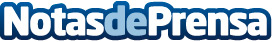 El diseñador Alvaro Catalán de Ocón habla sobre su proceso creativoEl premiado diseñador madrileño conocido por el llevar al límite de lo artesanal sus diseños, Álvaro Catalán de Ocón, hablará de su particular visión del diseño y cómo el arte se conjuga a la perfección con éste en una charla abierta al público el jueves 16 de marzo a las 18.30h en el IED MadridDatos de contacto:Ana Calleja617676995Nota de prensa publicada en: https://www.notasdeprensa.es/el-disenador-alvaro-catalan-de-ocon-habla_1 Categorias: Interiorismo Artes Visuales Premios http://www.notasdeprensa.es